Csongrád Város PolgármesterétőlSzáma: Ref/95-1/2023.Témafelelős: Cseri GáborE l ő t e r j e s z t é sCsongrád Városi Önkormányzata Képviselő-testületének2023. október 26-án tartandó ülésére.Tárgy: Csongrád Város Kulturális, Közművelődési Koncepciója és Intézkedési Tervének felülvizsgálataTisztelt Képviselő-testület!A Képviselő-testület 2021. november 25-én megtartott ülésén, a kulturális intézményekkel és a közművelődési kerekasztallal folytatott többszöri egyeztetés után, elfogadta Csongrád Város Kulturális, Közművelődési Koncepcióját és Intézkedési Tervét 2022-2027. évekre vonatkozóan. A koncepcióhoz tartozó intézkedési terv konkrét feladatokat és határidőket rendel a város kulturális intézményeihez; a Csongrádi Információs Központ Csemegi Károly Könyvtár és Tari László Múzeumhoz, a Művelődési Központ és Városi Galériához, a Csongrádi Alkotóházhoz, a Csongrád Televízióhoz. Csongrád Városi Önkormányzat a művelődéshez szorosan kapcsolódó, város lakóinak nagy igényét jelentő, uszodai színpad felújításának tervének elkészítése folyamatban van. A kivitelezés 2024-re van tervezve pályázati támogatásból vagy önerőből. Így a város újabb kulturális és egyben közösségi térrel bővül.  Az előterjesztés mellékleteként olvashatják az intézmények beszámolóit az intézkedési terv alapján. Kérem a Tisztelt Képviselő-testületet az intézkedési terv megvalósulásáról szóló tájékoztató megtárgyalására és elfogadására azzal, hogy legközelebb 2025. december 15-ig vizsgálja felül az intézkedési tervet, és szükségszerűen újabb intézkedési tervet készítsen a koncepcióhoz igazítva.H a t á r o z a t i   j a v a s l a tCsongrád Városi Önkormányzat Képviselő-testülete megtárgyalta a „Csongrád Város Kulturális, Közművelődési Koncepciója és Intézkedési Tervének felülvizsgálata” című előterjesztést és a következő határozatot hozza:A Képviselő-testület elfogadja Csongrád Város Kulturális, Közművelődési Koncepciója és Intézkedési Terv megvalósulásának tájékoztatóját.2. A Képviselő-testület felkéri a Polgármestert, hogy 2025. december 15-ig vizsgálja felül az intézkedési tervet és a szükséges kiegészítésekkel, a kulturális koncepcióhoz igazítva terjessze a Képviselő-testület elé.	Határidő: a képviselő-testület 2025.decemberi ülése	Felelős: polgármesterA határozatról értesítést kapnak:a képviselő-testület tagjai;kultúráért felelős alpolgármesterkulturális referens és általa;az érintett intézmények, szervezetekCsongrád, 2023.október 18.								Bedő Tamás											polgármester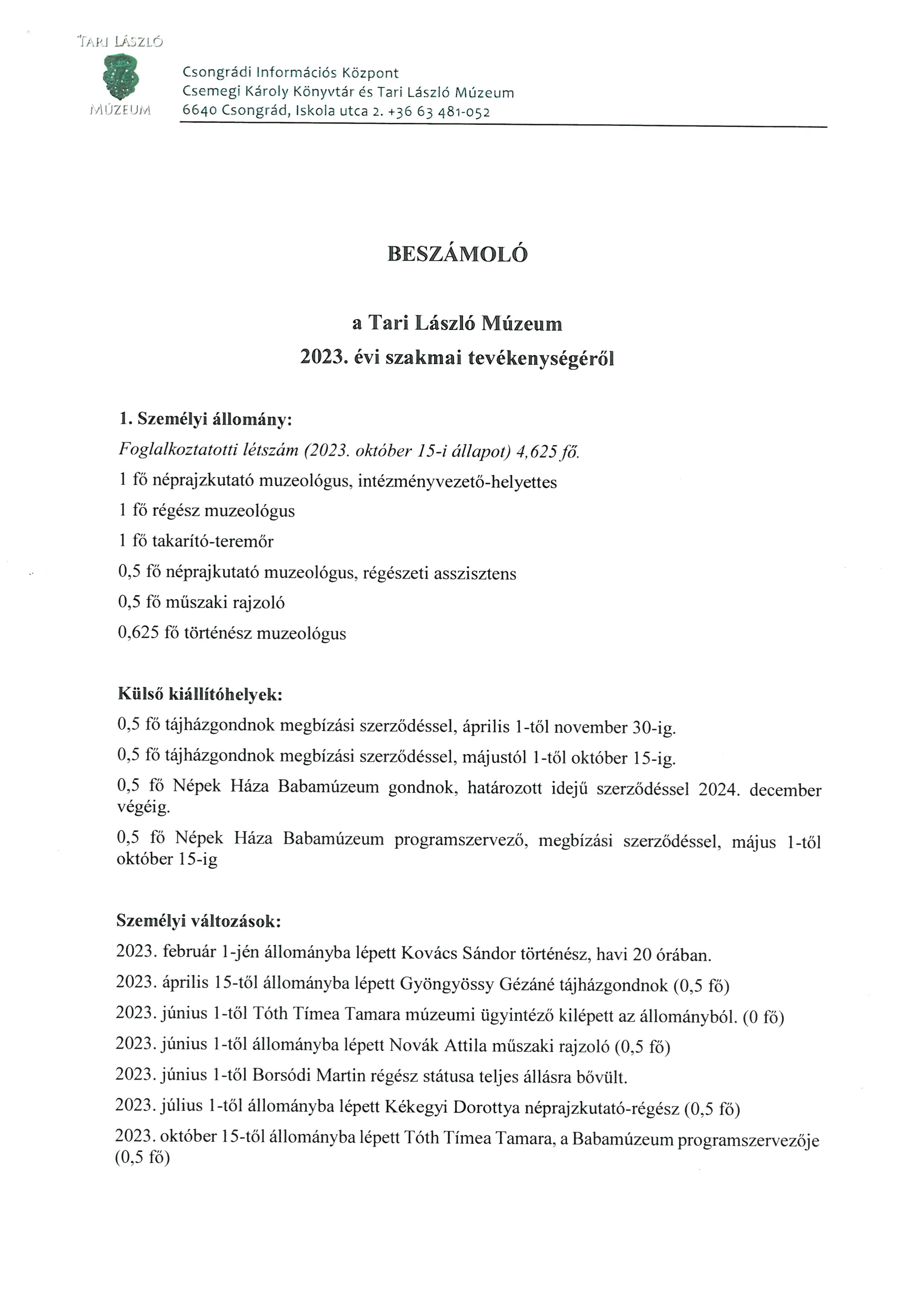 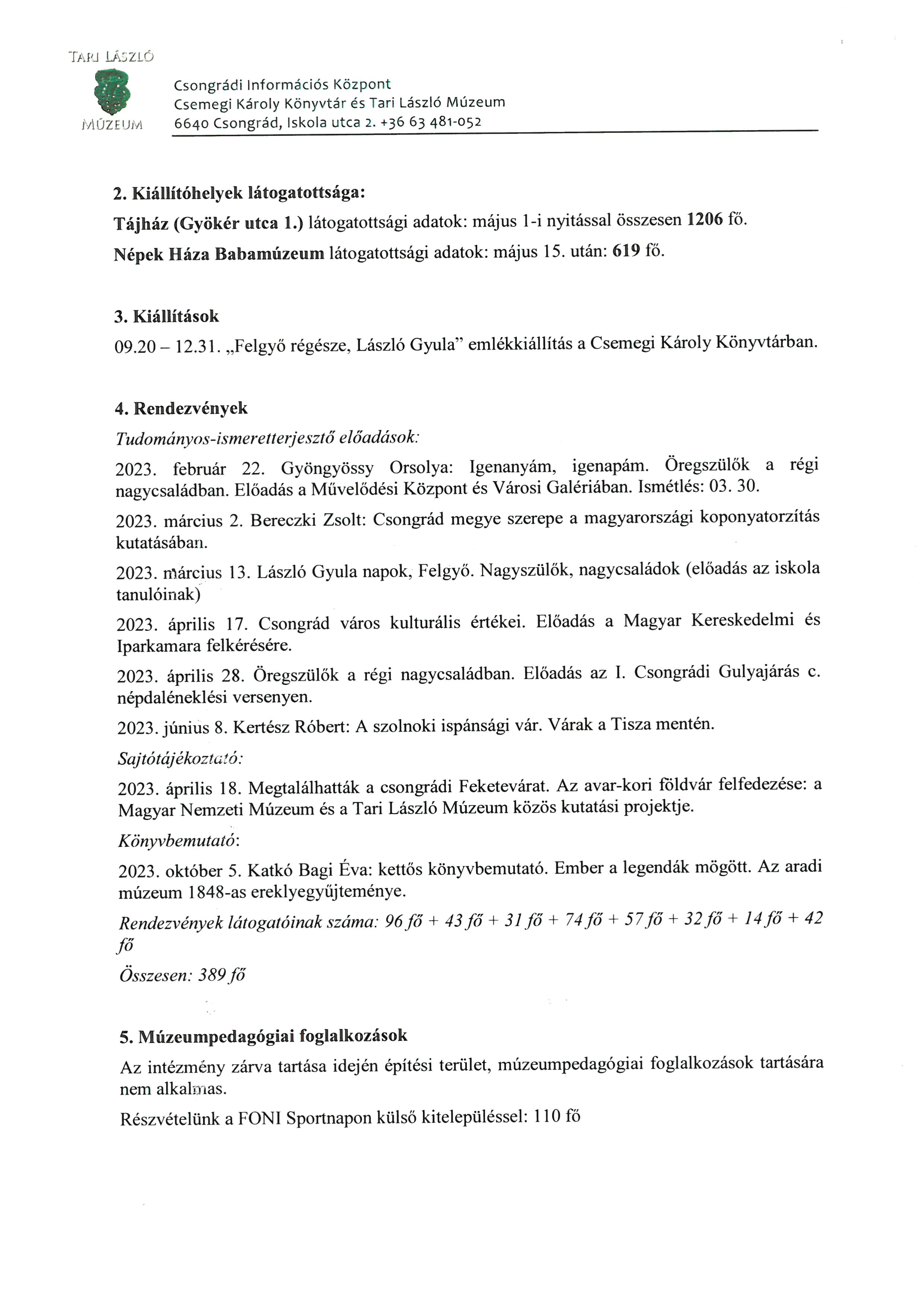 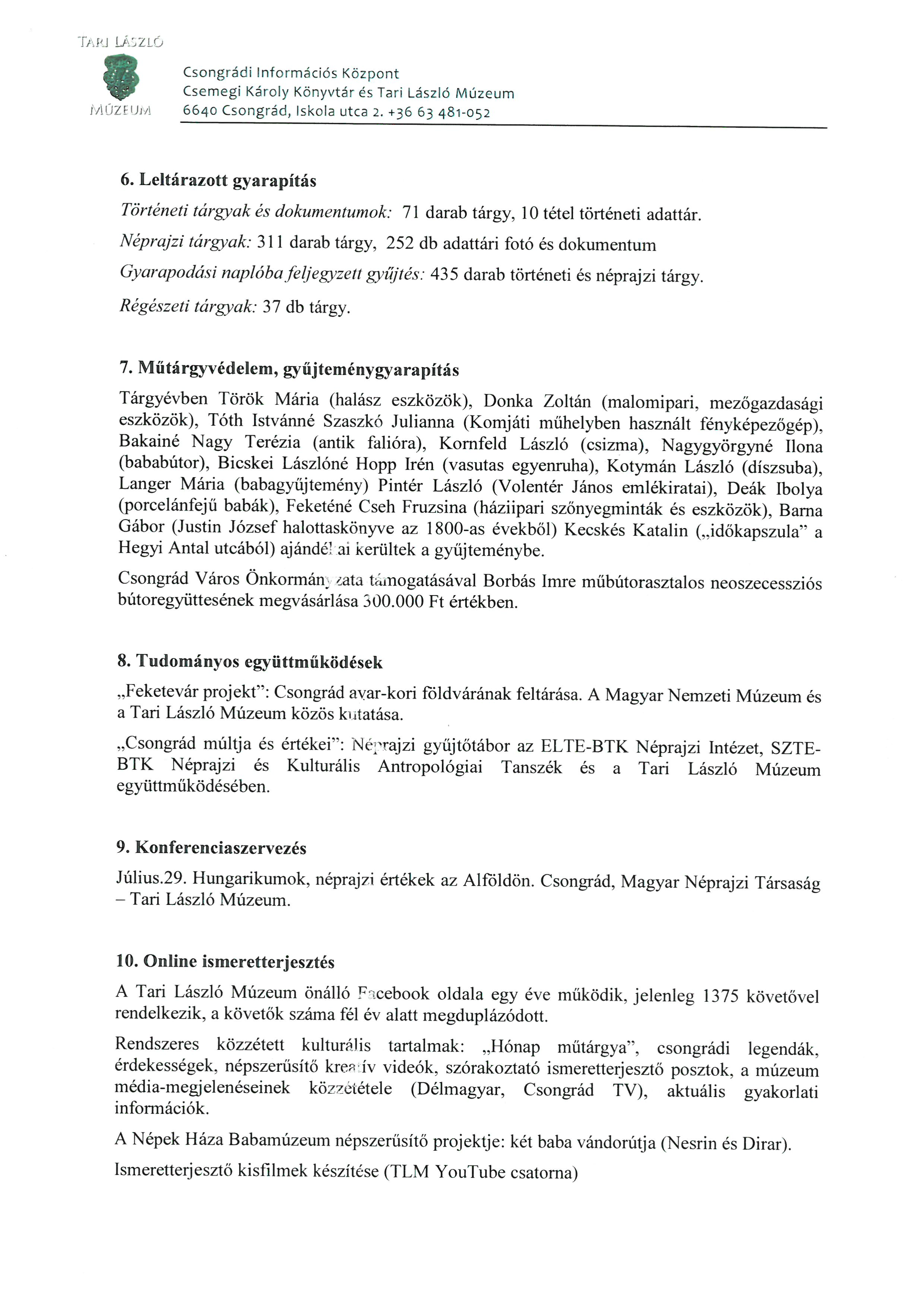 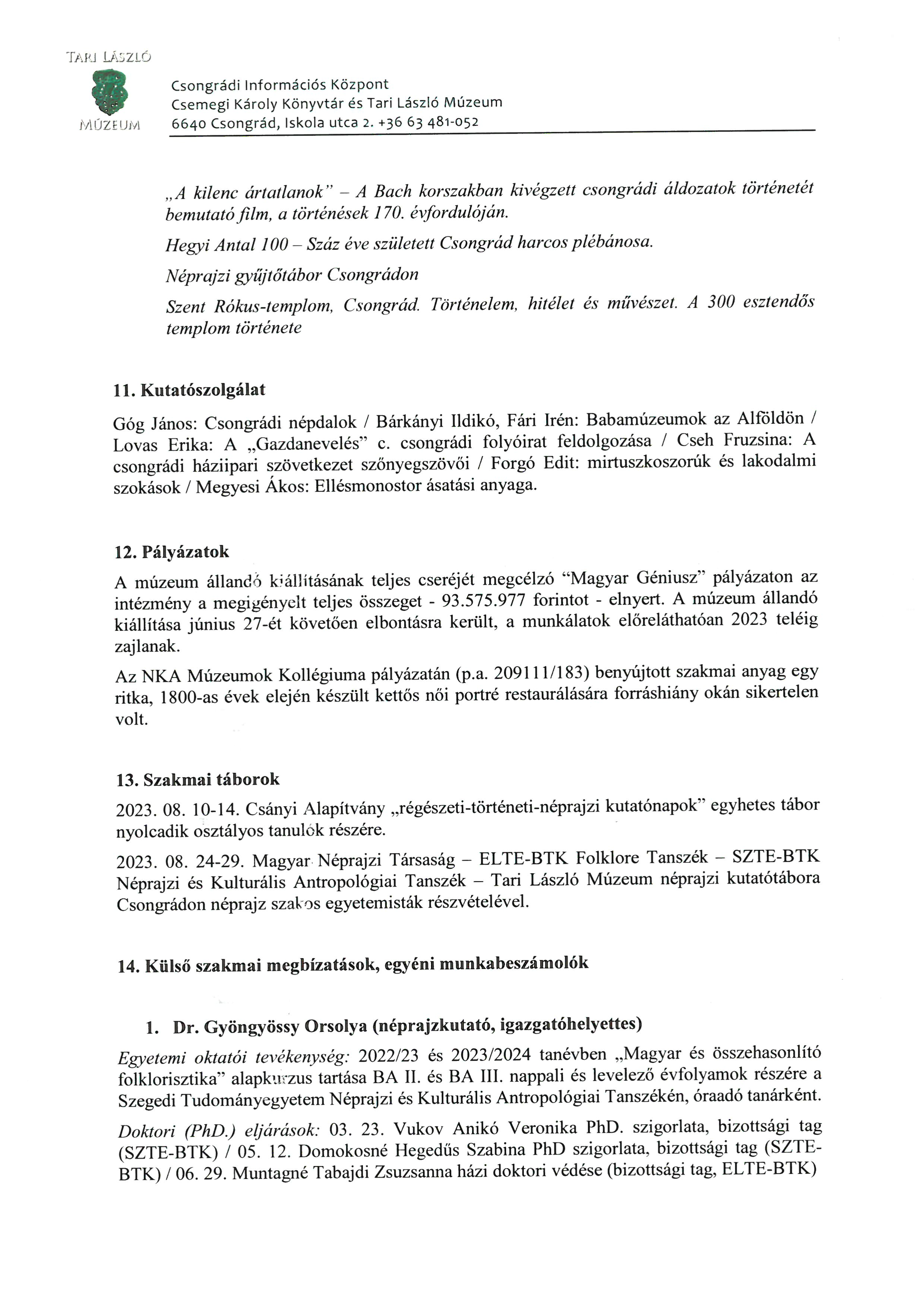 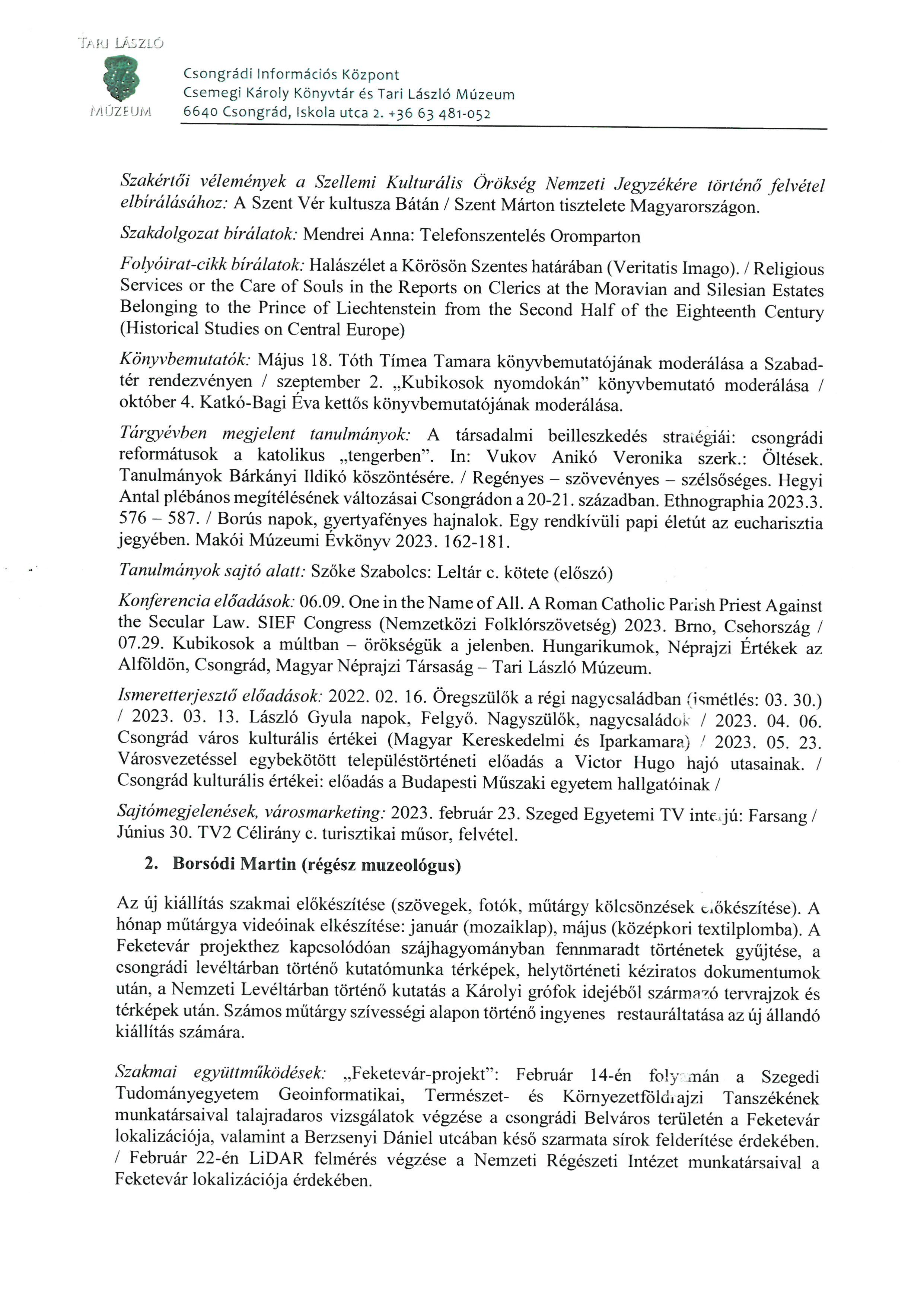 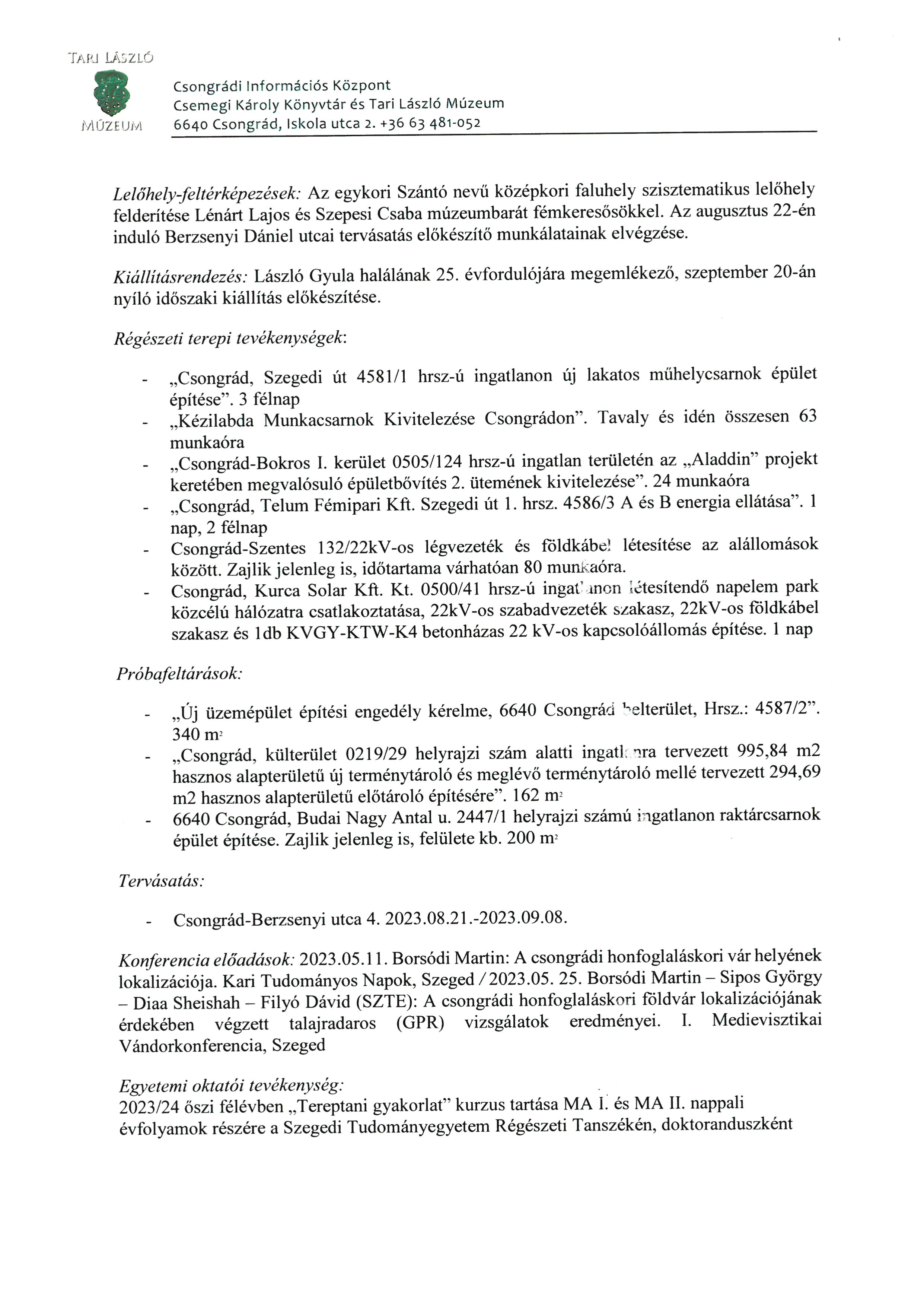 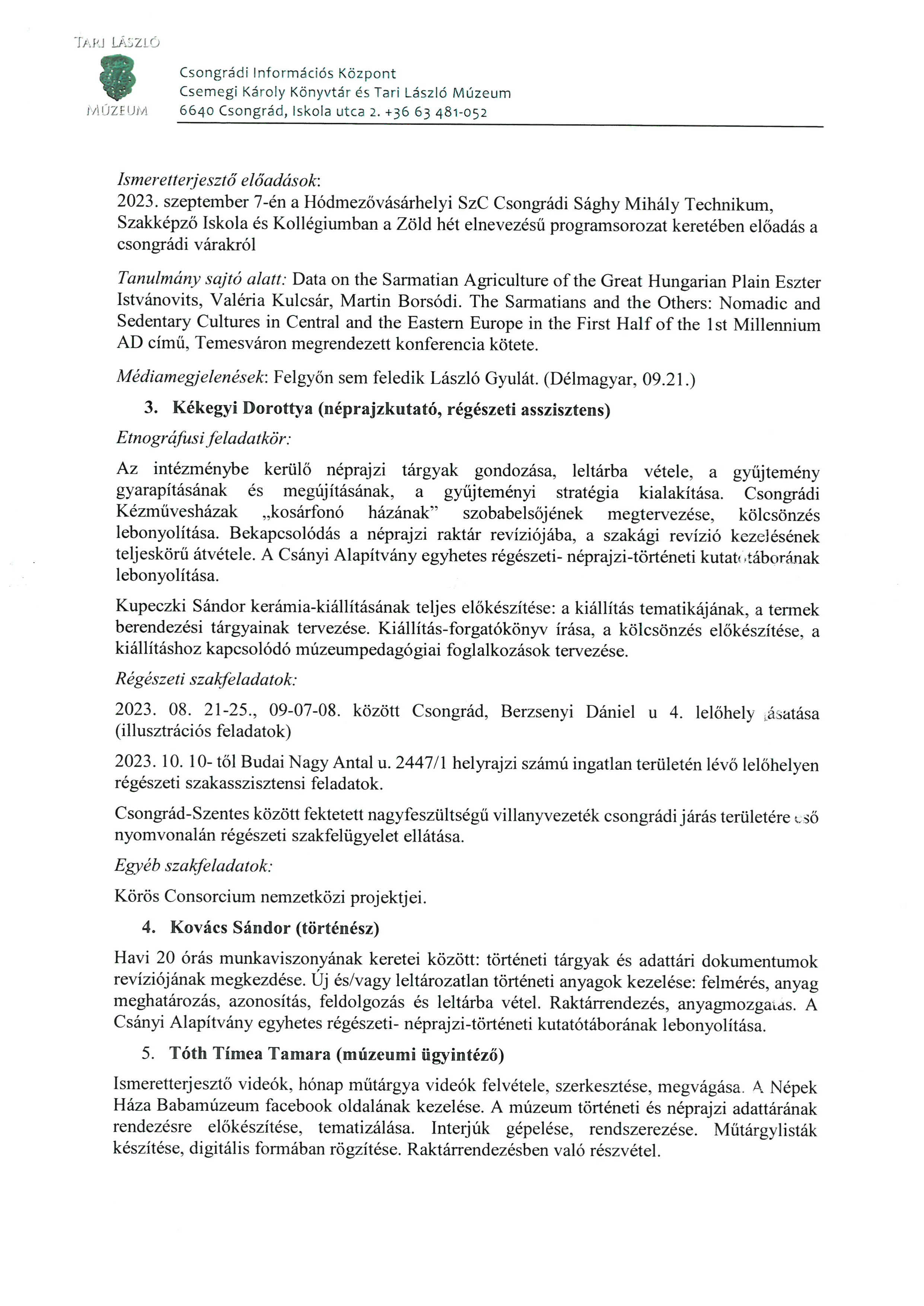 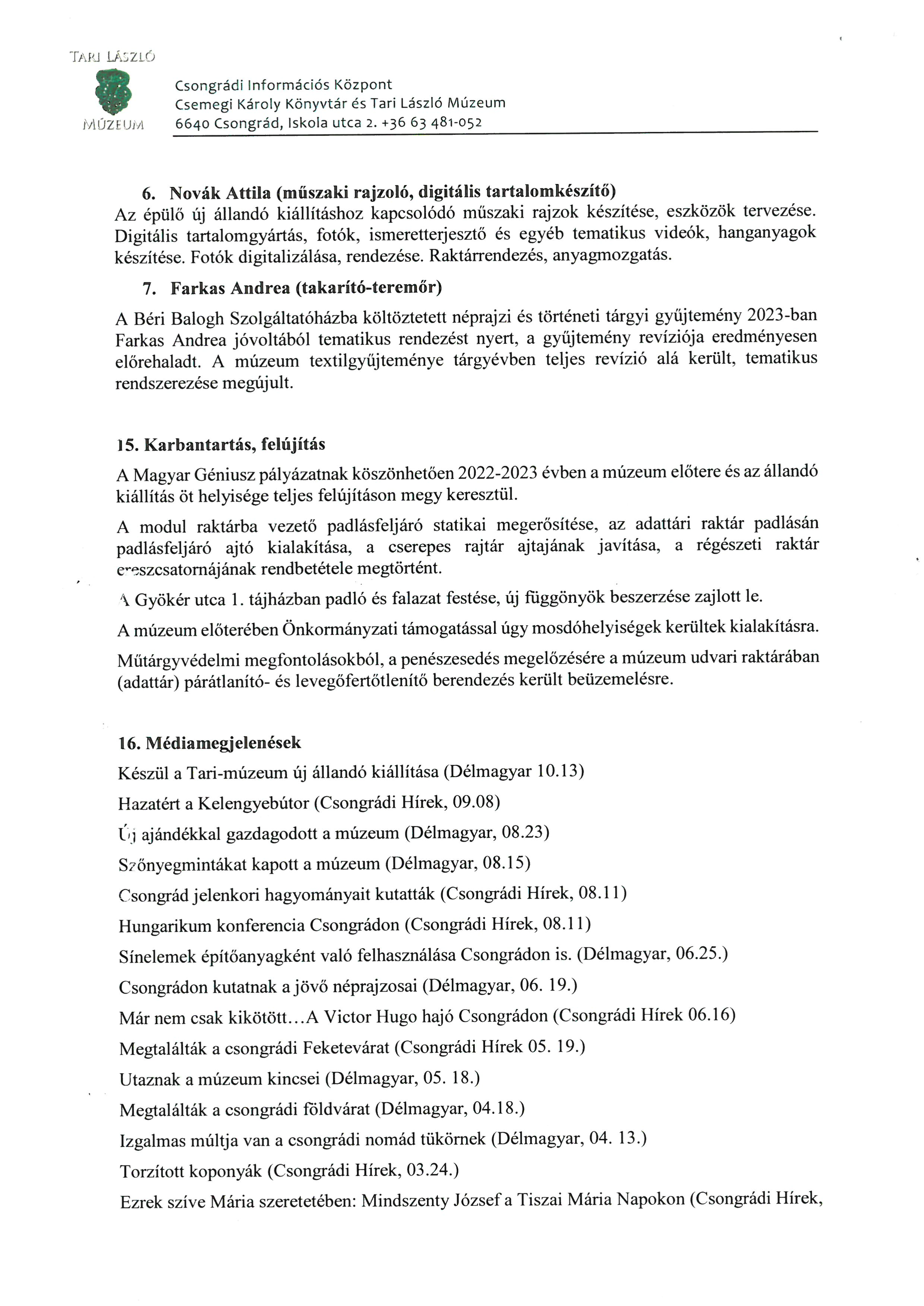 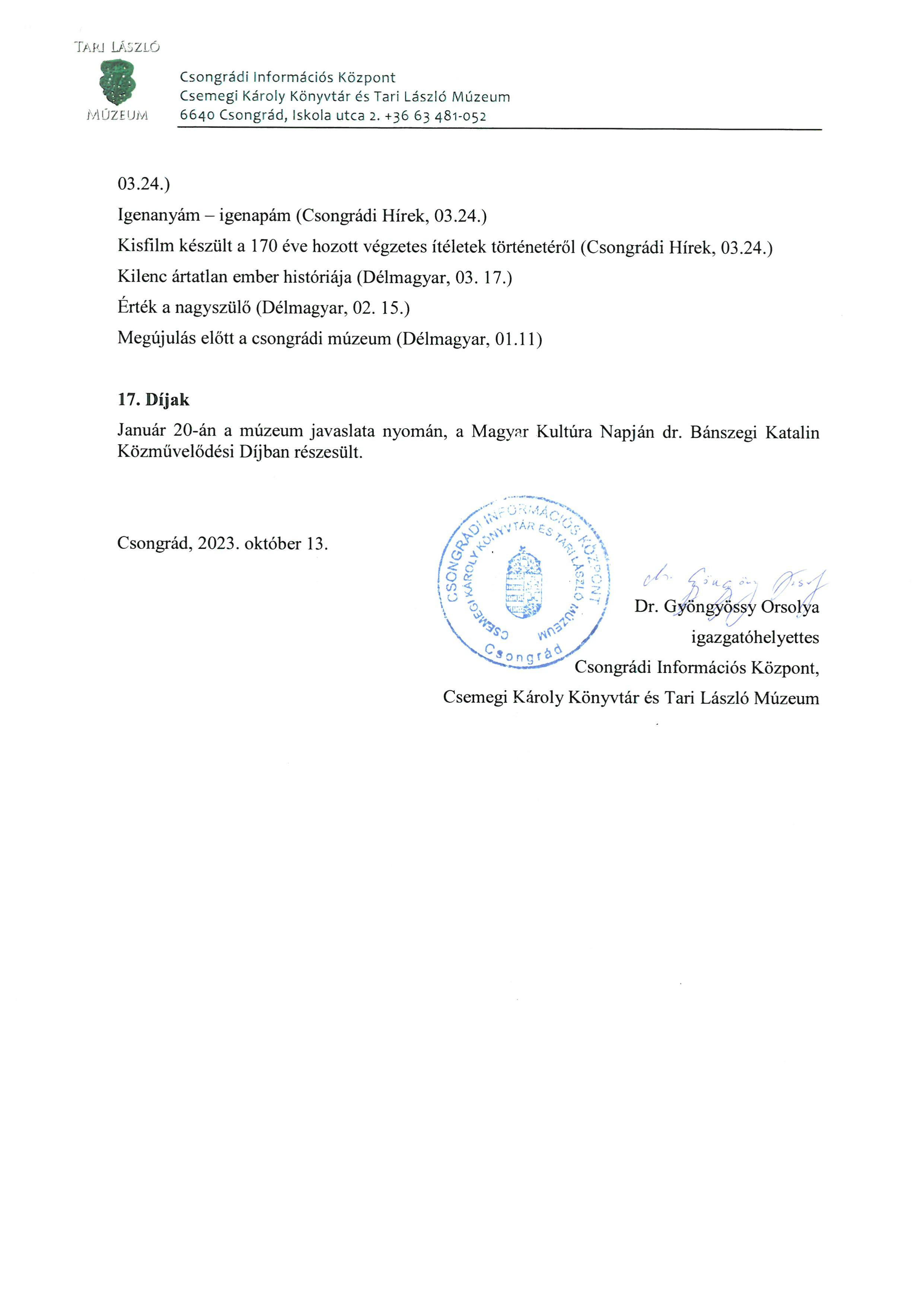 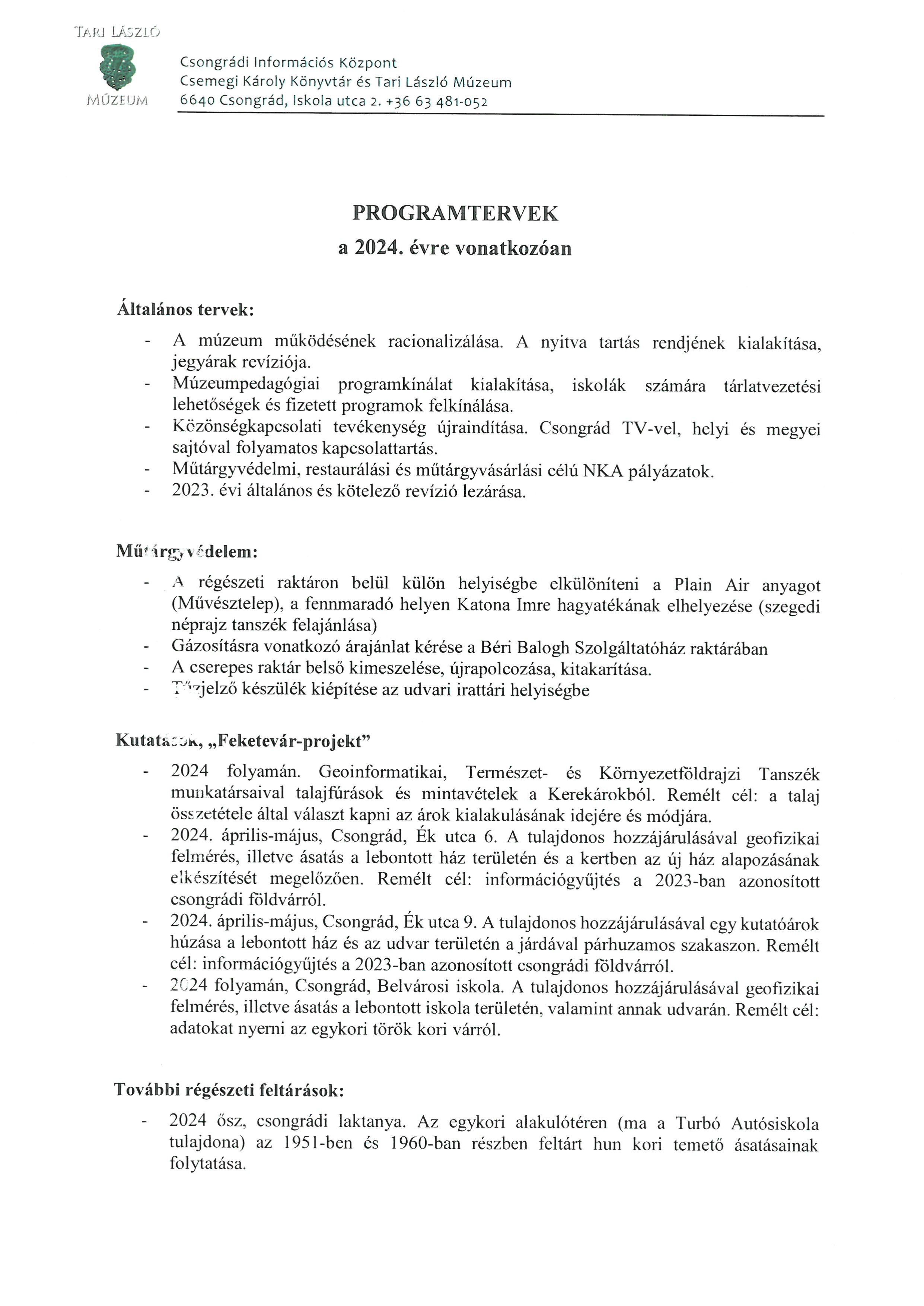 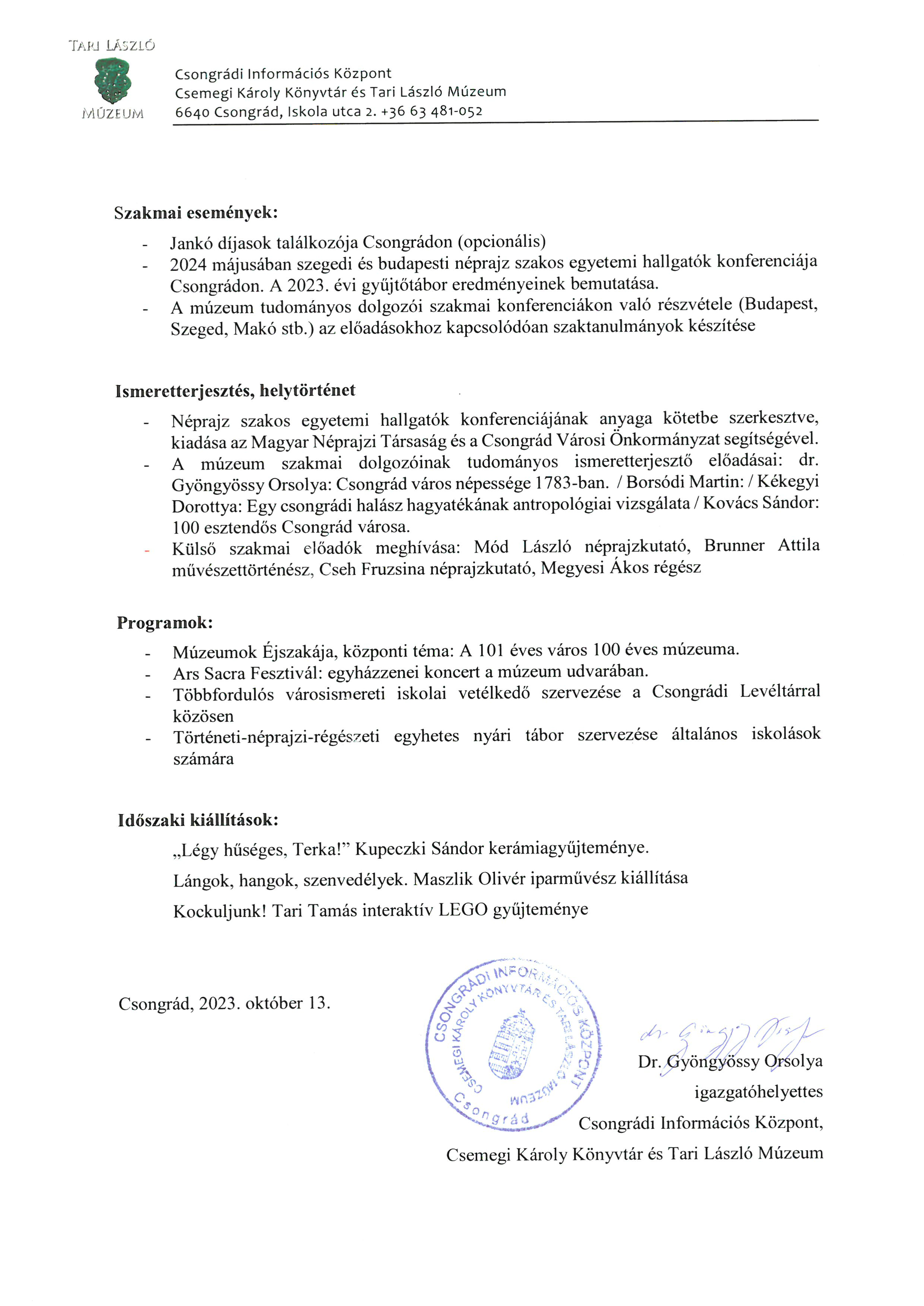 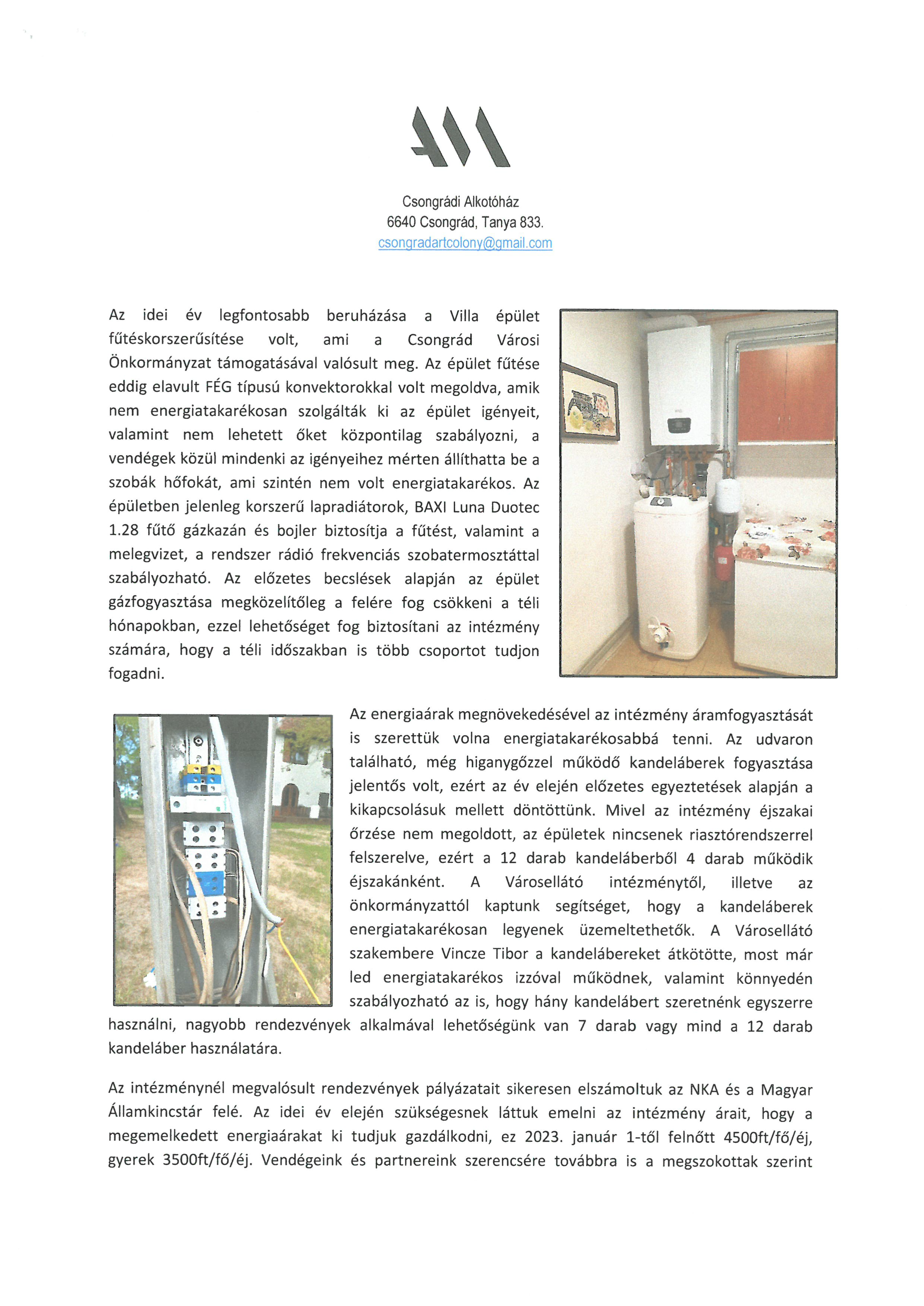 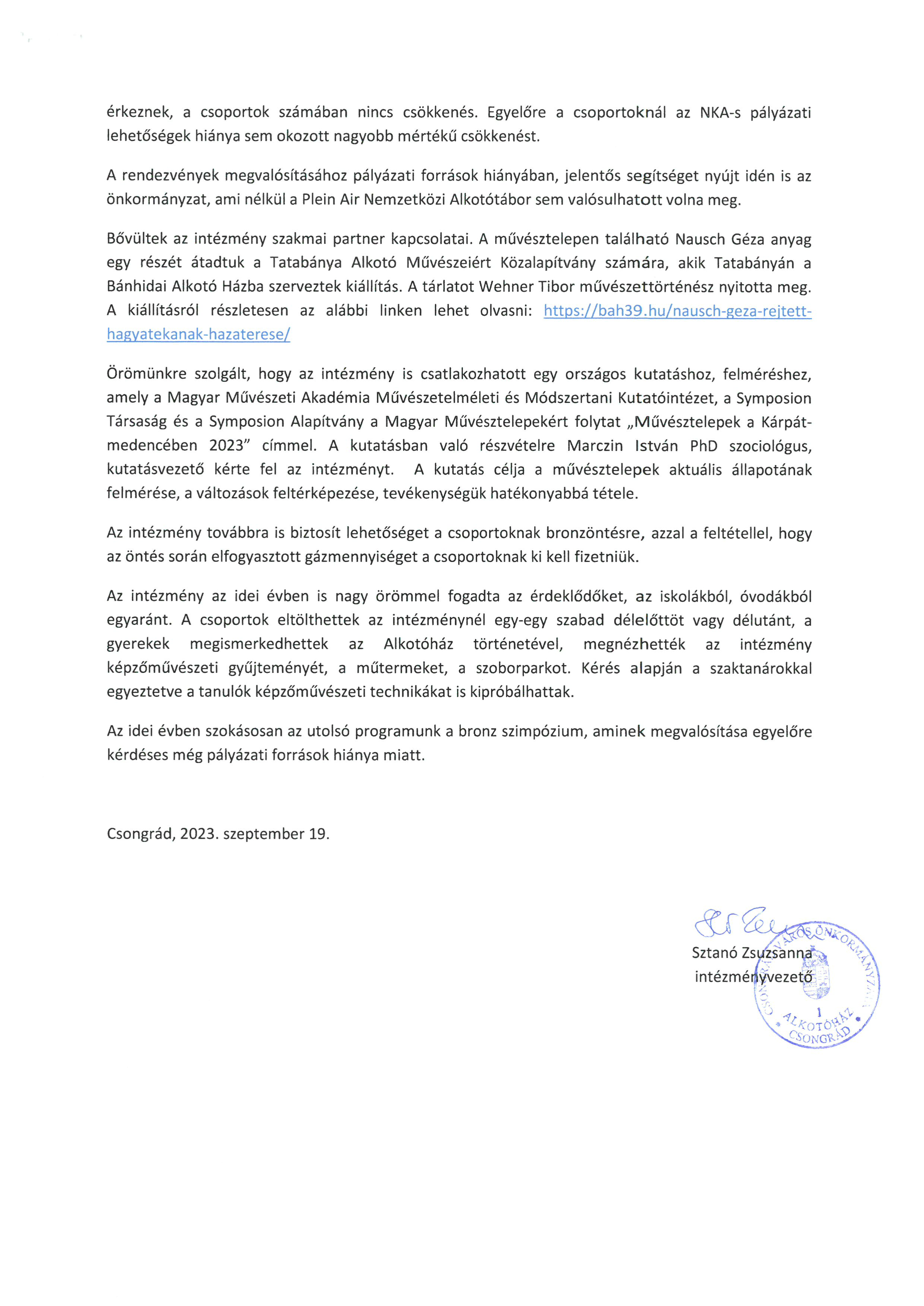 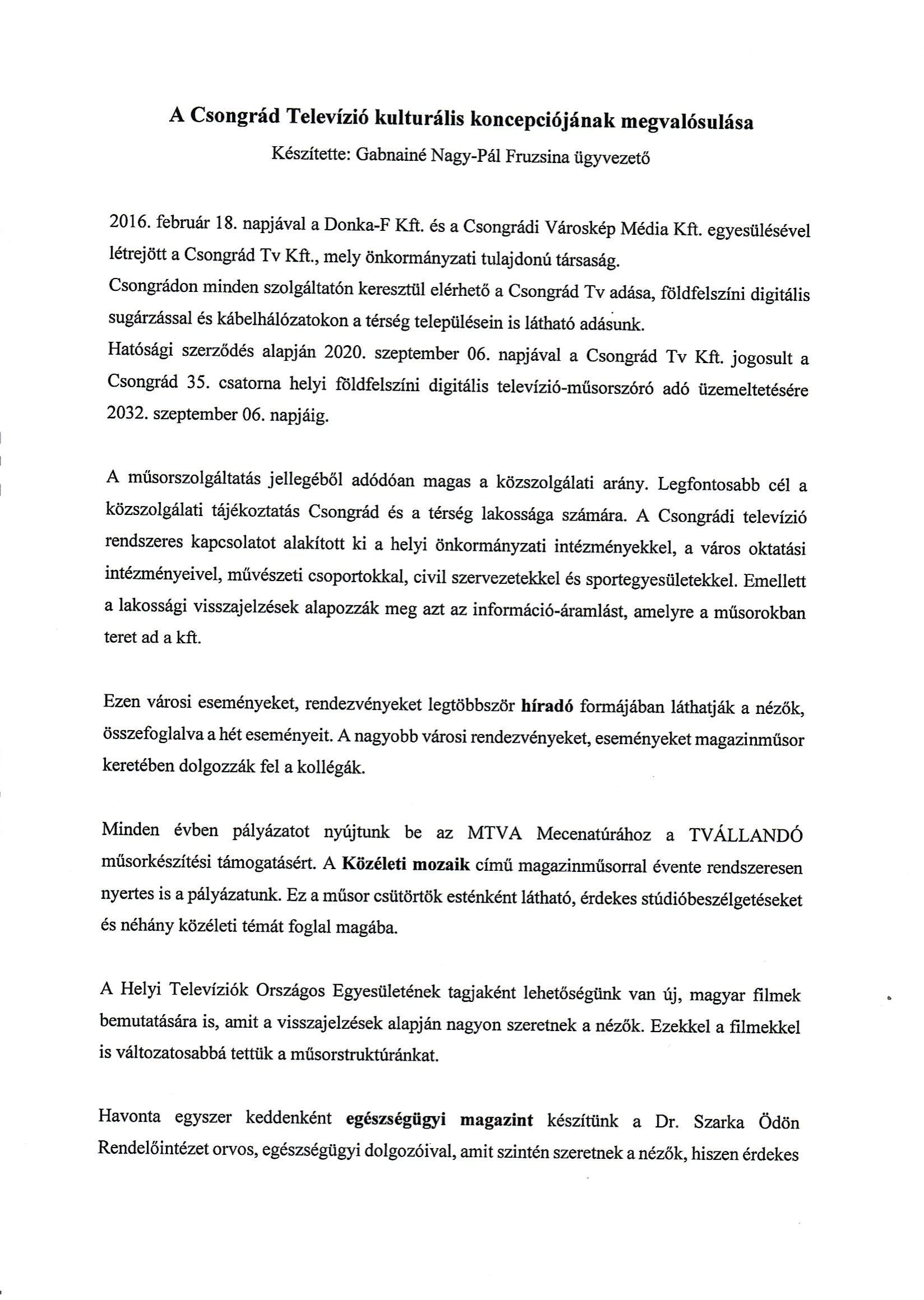 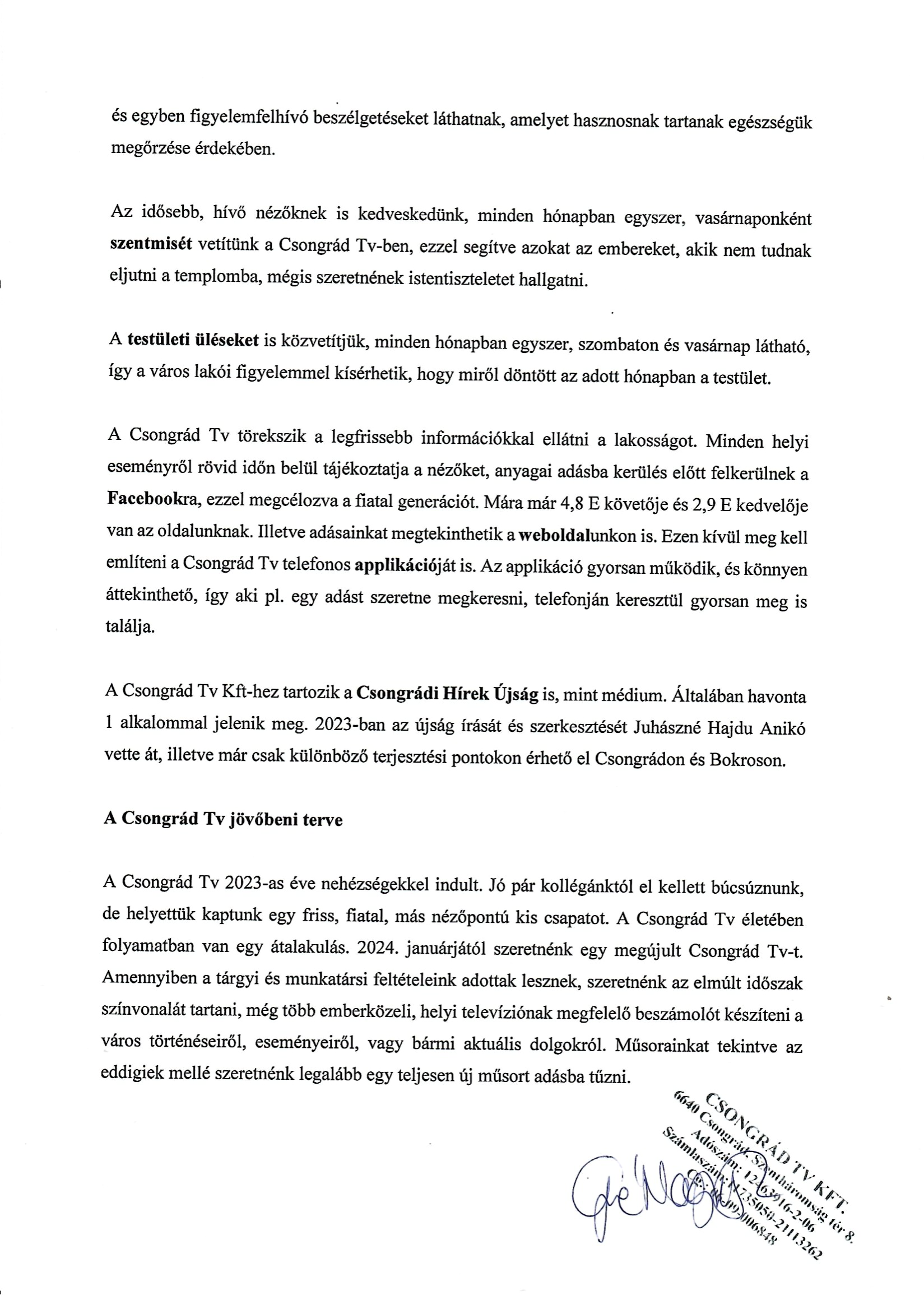 